22.10.2021По искам прокуратуры Первомайского района Томской области устранены нарушения законодательства об антитеррористической защищенности в двух сельских школахПрокуратурой Первомайского района проведена проверка исполнения законодательства об антитеррористической защищенности в образовательных организациях района. Проверкой установлено, что вокруг территорий двух школ, расположенных в с. Первомайское и п. Улу-Юл, отсутствовала часть внешнего ограждения, что могло повлечь за собой угрозу безопасности обучающихся при проникновении на территории школ посторонних лиц.Прокуратурой района в суд предъявлено 2 исковых заявления о возложении обязанности обеспечить надлежащее соблюдение требований законодательства об антитеррористической защищенности, произвести установку недостающих ограждающих элементов. Исковые заявления рассмотрены и удовлетворены. В настоящее время нарушения устранены, ограждение установлено по всему периметру территории школ. 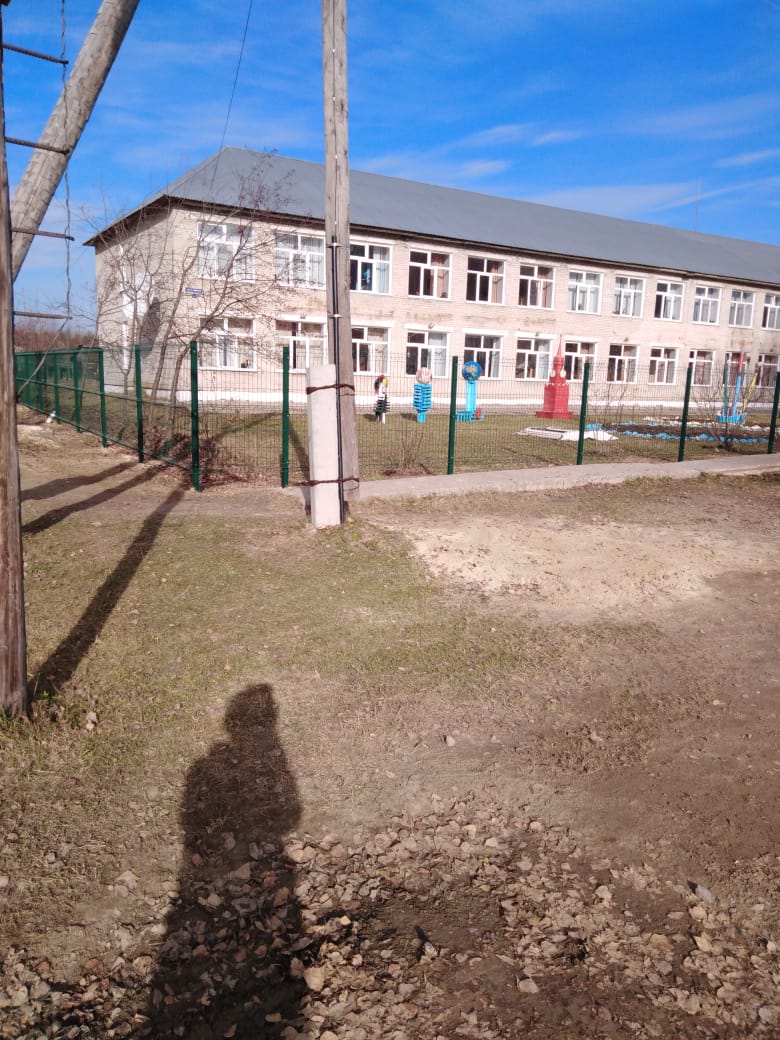 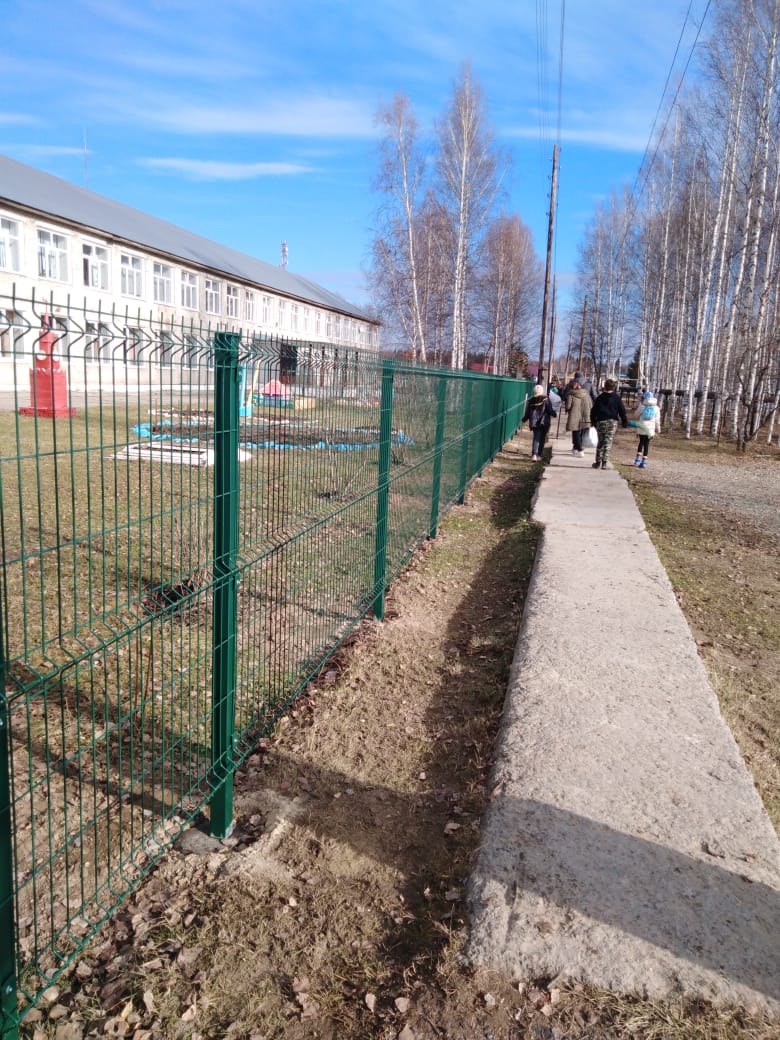 